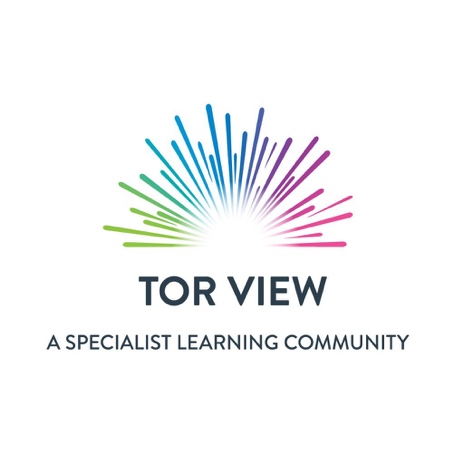 Long Term Mapping KS5 ICTCycle 1Cycle 2Cycle 3(2019-2020)(2020-2021)(2021-2022)Autumn 1Online PrivacyOnline Privacy Understanding Online SafetyAutumn 2Identifying and Reporting ConcernsAcceptable and Unacceptable behaviour online Identifying and ReportingSpring1NetworkingDebuggingAlgorithm ProjectSpring2Basic ICT SkillsBasic ICT SkillsBasic ICT SkillsSummer 1Creative ProjectPhoto EditingICT for a purposeSummer 2Creative ProjectPresenting InformationCreative computingMEDIUM-TERM PLANNINGMEDIUM-TERM PLANNINGMEDIUM-TERM PLANNINGMEDIUM-TERM PLANNINGMEDIUM-TERM PLANNINGMEDIUM-TERM PLANNINGMEDIUM-TERM PLANNINGMEDIUM-TERM PLANNINGMEDIUM-TERM PLANNINGMEDIUM-TERM PLANNINGMEDIUM-TERM PLANNINGMEDIUM-TERM PLANNINGMEDIUM-TERM PLANNINGMEDIUM-TERM PLANNINGMEDIUM-TERM PLANNINGAspiration for LifeAspiration for LifeAspiration for LifeTo use ICT in my daily lifeTo use ICT in my daily lifeTo use ICT in my daily lifeTo use ICT in my daily lifeLanguage for LifeLanguage for LifeDeveloping key vocabularyDeveloping key vocabularyLearning for LifeLearning for LifeOnline safety – staying safe onlineOnline safety – staying safe onlineCYCLE 1To develop a wide vocabulary of Computing terminology and develop a greater understanding of the world and jobs within it. Introducing Online SafetyIntroducing Online SafetyIntroducing Online SafetyIntroducing Online SafetyIntroducing Online SafetyIntroducing Online SafetyNetworkingNetworkingNetworkingNetworkingCYCLE 1To develop a wide vocabulary of Computing terminology and develop a greater understanding of the world and jobs within it. Autumn 17 weeksAutumn 17 weeksAutumn 17 weeksAutumn 17 weeksAutumn 28 weeksAutumn 28 weeksSpring 16 weeksSpring 16 weeksSpring 26 weeksSpring 26 weeksSummer 15 weeksSummer 15 weeksSummer 27 weeksSummer 27 weeksCYCLE 1To develop a wide vocabulary of Computing terminology and develop a greater understanding of the world and jobs within it. Online PrivacyOnline PrivacyOnline PrivacyOnline PrivacyIdentifying and Reporting Concerns Identifying and Reporting Concerns NetworkingNetworkingBasic ICT SkillsBasic ICT SkillsCreative ProjectCreative ProjectCreative ProjectCreative ProjectCYCLE 1To develop a wide vocabulary of Computing terminology and develop a greater understanding of the world and jobs within it. .How to keep your personal details safe..How to keep your personal details safe..How to keep your personal details safe..How to keep your personal details safe.To know where to and how to report unacceptable behaviour online.To know where to and how to report unacceptable behaviour online.To understand the role of a network and how it is used. To develop understanding by creating their own simple network. To understand the role of a network and how it is used. To develop understanding by creating their own simple network. To further develop your knowledge of computer literacyTo further develop your knowledge of computer literacyTo operate a range of devices both for work and leisure.To generate a piece of work of their choice.To operate a range of devices both for work and leisure.To generate a piece of work of their choice.To operate a range of devices both for work and leisure.To generate a piece of work of their choice.To operate a range of devices both for work and leisure.To generate a piece of work of their choice.CYCLE 1To develop a wide vocabulary of Computing terminology and develop a greater understanding of the world and jobs within it. SUGGESTED  ACTIVITIES/ SOFTWARESUGGESTED  ACTIVITIES/ SOFTWARESUGGESTED  ACTIVITIES/ SOFTWARESUGGESTED  ACTIVITIES/ SOFTWARESUGGESTED  ACTIVITIES/ SOFTWARESUGGESTED  ACTIVITIES/ SOFTWARESUGGESTED  ACTIVITIES/ SOFTWARESUGGESTED  ACTIVITIES/ SOFTWARESUGGESTED  ACTIVITIES/ SOFTWARESUGGESTED  ACTIVITIES/ SOFTWARESUGGESTED  ACTIVITIES/ SOFTWARESUGGESTED  ACTIVITIES/ SOFTWARESUGGESTED  ACTIVITIES/ SOFTWARESUGGESTED  ACTIVITIES/ SOFTWARECYCLE 1To develop a wide vocabulary of Computing terminology and develop a greater understanding of the world and jobs within it. Guess Who?Internet BingoProfilesHangman (passwords)Scenarios board gameSurvey MonkeyGuess Who?Internet BingoProfilesHangman (passwords)Scenarios board gameSurvey MonkeyGuess Who?Internet BingoProfilesHangman (passwords)Scenarios board gameSurvey MonkeyFlow chartsICT MonopolyScenario cardsCEOPChild LineBBCSurvey MonkeyFlow chartsICT MonopolyScenario cardsCEOPChild LineBBCSurvey MonkeyFlow chartsICT MonopolyScenario cardsCEOPChild LineBBCSurvey MonkeyA human networkWhispersShare & SaveNetwork huntBarefootcomputing.com A human networkWhispersShare & SaveNetwork huntBarefootcomputing.com Microsoft office: word, excel, PowerpointBuilding a computerLabelling objectsMicrosoft office: word, excel, PowerpointBuilding a computerLabelling objectsiMoviesPhotographyCalandarsSound recording iMoviesPhotographyCalandarsSound recording iMoviesPhotographyCalandarsSound recording iMoviesPhotographyCalandarsSound recording CYCLE 1To develop a wide vocabulary of Computing terminology and develop a greater understanding of the world and jobs within it. VOCABULARYVOCABULARYVOCABULARYVOCABULARYVOCABULARYVOCABULARYVOCABULARYVOCABULARYVOCABULARYVOCABULARYVOCABULARYVOCABULARYVOCABULARYVOCABULARYCYCLE 1To develop a wide vocabulary of Computing terminology and develop a greater understanding of the world and jobs within it. Social MediaGamingChatAppsTabletComputerOnline SafetyCatfishingSocial MediaGamingChatAppsTabletComputerOnline SafetyCatfishingReportCEOPTellReportCEOPTellReportCEOPTellReportCEOPTellSharingBinary CodeLAN (Local Area Network)WAN (Wider Area Network)ISP (Internet Service Provider)DNS (Domain Name Server)Router, Wifi, InternetClientsDevicesWWWSharingBinary CodeLAN (Local Area Network)WAN (Wider Area Network)ISP (Internet Service Provider)DNS (Domain Name Server)Router, Wifi, InternetClientsDevicesWWWHardware: monitor, tower, keyboard, mouseSoftware; word, excel, PowerpointHardware: monitor, tower, keyboard, mouseSoftware; word, excel, PowerpointSoundLightingScriptInternetDirectingEditingCameraSoundLightingScriptInternetDirectingEditingCameraSoundLightingScriptInternetDirectingEditingCameraSoundLightingScriptInternetDirectingEditingCameraCYCLE 1To develop a wide vocabulary of Computing terminology and develop a greater understanding of the world and jobs within it. IMPLEMENTATIONIMPLEMENTATIONIMPLEMENTATIONIMPLEMENTATIONIMPLEMENTATIONIMPLEMENTATIONIMPLEMENTATIONIMPLEMENTATIONIMPLEMENTATIONIMPLEMENTATIONIMPLEMENTATIONIMPLEMENTATIONIMPLEMENTATIONIMPLEMENTATIONCYCLE 1To develop a wide vocabulary of Computing terminology and develop a greater understanding of the world and jobs within it. Week 1: How we use the internetWeek 2: Cloud Storage (Servers)Week 3: Strong P@s5w0RdsWeek 4: Who are you talking to?Week 5: Scenarios quizWeek 6: Anti-virus softwareWeek 7: Assessment- Survey MonkeyWeek 1: How we use the internetWeek 2: Cloud Storage (Servers)Week 3: Strong P@s5w0RdsWeek 4: Who are you talking to?Week 5: Scenarios quizWeek 6: Anti-virus softwareWeek 7: Assessment- Survey MonkeyWeek 1: How we use the internetWeek 2: Cloud Storage (Servers)Week 3: Strong P@s5w0RdsWeek 4: Who are you talking to?Week 5: Scenarios quizWeek 6: Anti-virus softwareWeek 7: Assessment- Survey MonkeyWeek 1: How we use the internetWeek 2: Cloud Storage (Servers)Week 3: Strong P@s5w0RdsWeek 4: Who are you talking to?Week 5: Scenarios quizWeek 6: Anti-virus softwareWeek 7: Assessment- Survey MonkeyWeek 1: Right and wrongWeek 2: What can you do?Week 3 -4: ScenariosWeek 5- 7: How to report Week 8: Assessment- Survey MonkeyWeek 1: Right and wrongWeek 2: What can you do?Week 3 -4: ScenariosWeek 5- 7: How to report Week 8: Assessment- Survey MonkeyWeek 1: Network huntWeek 2: What is a network?Week 3: What is a LAN / WAN?Week 4-5: Binary – Code crackingWeek 6: Assessment – Survey MonkeyWeek 1: Network huntWeek 2: What is a network?Week 3: What is a LAN / WAN?Week 4-5: Binary – Code crackingWeek 6: Assessment – Survey MonkeyWeek 1: Labelling Week 2: Building a computerWeek 3: Using wordWeek 4: Using powerpoint Week 5: Using excelWeek 6: Assessment – Survey MonkeyWeek 1: Labelling Week 2: Building a computerWeek 3: Using wordWeek 4: Using powerpoint Week 5: Using excelWeek 6: Assessment – Survey MonkeyWeek 1-3: Exploring different devicesWeek 4: Online safety across devicesWeek 5: Assessment – Survey MonkeyWeek 1-3: Exploring different devicesWeek 4: Online safety across devicesWeek 5: Assessment – Survey MonkeyWeek 1: Making a videoWeek 2: Trip to Media CityWeek 3-5: Creating a Media ProjectWeek 6: Presentation/ ScreeningWeek 7: Assessment – Survey MonkeyWeek 1: Making a videoWeek 2: Trip to Media CityWeek 3-5: Creating a Media ProjectWeek 6: Presentation/ ScreeningWeek 7: Assessment – Survey MonkeyCYCLE 1INTENTWeek 1: How we use the internetWeek 2: Cloud Storage (Servers)Week 3: Strong P@s5w0RdsWeek 4: Who are you talking to?Week 5: Scenarios quizWeek 6: Anti-virus softwareWeek 7: Assessment- Survey MonkeyWeek 1: How we use the internetWeek 2: Cloud Storage (Servers)Week 3: Strong P@s5w0RdsWeek 4: Who are you talking to?Week 5: Scenarios quizWeek 6: Anti-virus softwareWeek 7: Assessment- Survey MonkeyWeek 1: How we use the internetWeek 2: Cloud Storage (Servers)Week 3: Strong P@s5w0RdsWeek 4: Who are you talking to?Week 5: Scenarios quizWeek 6: Anti-virus softwareWeek 7: Assessment- Survey MonkeyWeek 1: How we use the internetWeek 2: Cloud Storage (Servers)Week 3: Strong P@s5w0RdsWeek 4: Who are you talking to?Week 5: Scenarios quizWeek 6: Anti-virus softwareWeek 7: Assessment- Survey MonkeyWeek 1: Right and wrongWeek 2: What can you do?Week 3 -4: ScenariosWeek 5- 7: How to report Week 8: Assessment- Survey MonkeyWeek 1: Right and wrongWeek 2: What can you do?Week 3 -4: ScenariosWeek 5- 7: How to report Week 8: Assessment- Survey MonkeyWeek 1: Network huntWeek 2: What is a network?Week 3: What is a LAN / WAN?Week 4-5: Binary – Code crackingWeek 6: Assessment – Survey MonkeyWeek 1: Network huntWeek 2: What is a network?Week 3: What is a LAN / WAN?Week 4-5: Binary – Code crackingWeek 6: Assessment – Survey MonkeyWeek 1: Labelling Week 2: Building a computerWeek 3: Using wordWeek 4: Using powerpoint Week 5: Using excelWeek 6: Assessment – Survey MonkeyWeek 1: Labelling Week 2: Building a computerWeek 3: Using wordWeek 4: Using powerpoint Week 5: Using excelWeek 6: Assessment – Survey MonkeyWeek 1-3: Exploring different devicesWeek 4: Online safety across devicesWeek 5: Assessment – Survey MonkeyWeek 1-3: Exploring different devicesWeek 4: Online safety across devicesWeek 5: Assessment – Survey MonkeyWeek 1: Making a videoWeek 2: Trip to Media CityWeek 3-5: Creating a Media ProjectWeek 6: Presentation/ ScreeningWeek 7: Assessment – Survey MonkeyWeek 1: Making a videoWeek 2: Trip to Media CityWeek 3-5: Creating a Media ProjectWeek 6: Presentation/ ScreeningWeek 7: Assessment – Survey Monkey